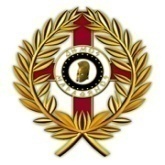 ΕΛΛΗΝΙΚΗ ΔΗΜΟΚΡΑΤΙΑ                                                Νέα Μάκρη      27/10/20167 ΝΟΜΟΣ ΑΤΤΙΚΗΣ               ΔΗΜΟΣ ΜΑΡΑΘΩΝΟΣ                                                  Αριθμός Πρωτ.:  23949Δ/ΝΣΗ ΟΙΚΟΝΟΜΙΚΩΝ ΥΠΗΡΕΣΙΩΝΤΜΗΜΑ ΕΣΟΔΩΝΤαχ. Δ/νση: Λ. Μαραθώνος 104, Τ.Κ.19005, Νέα ΜάκρηΠΛΗΡΟΦΟΡΙΕΣ: Φλουρή Αναστασία Τηλ.: 2294320511    ΠΕΡΙΛΗΨΗ ΔΙΑΚΗΡΥΞΗΣ ΔΗΜΟΠΡΑΣΙΑΣ              για την εκμίσθωση του περιπτέρου επί της Λ. Μαραθώνος                                    (έμπροσθεν Αγ. Κων/νου).           Ο Δήμος Μαραθώνος προκηρύσσει δημοπρασία πλειοδοτική, φανερή και προφορική,   που θα διενεργηθεί σύμφωνα με τις διατάξεις του ΠΔ 270/81 κατόπιν της…298/2017….απόφασης Οικονομικής Επιτροπής και της …256/2017…….απόφασης Δημοτικού Συμβουλίου  , για την εκμίσθωση  του περιπτέρου επί της Λ.Μαραθώνος (έμπροσθεν Αγ. Κωνσταντίνου)     με τιμή εκκίνησης   μισθώματος   …500…..€ .          Η δημοπρασία θα διεξαχθεί την  22-11-2017…  ημέρα  …Τετάρτη ..και ώρα 12:00  , στo Δημοτικό κατάστημα της Δημοτικής Ενότητας  Νέας  Μάκρης , στην οδό Λ. Μαραθώνος 104, στην Νέα Μάκρη, ενώπιον της ορισθείσης επιτροπής.                 Μαζί με τα δικαιολογητικά συμμετοχής τους οι ενδιαφερόμενοι πρέπει να καταθέσουν και εγγυητική επιστολή Τραπέζης ή γραμμάτιο συστάσεως Παρακαταθήκης του Ταμείου Παρακαταθηκών και Δανείων με ποσοστό 10% του  ορίου πρώτης προσφοράς του συνολικού ετήσιου  μισθώματος ήτοι …600,00…€ .            Πληροφορίες  καθώς και το τεύχος της δημοπρασίας  μπορούν να αναζητηθούν στα γραφεία του Δήμου Μαραθώνος από 09:00 π.μ. έως 15:00 μ.μ., στο τηλέφωνο : 2294320511 ( Τμήμα Εσόδων του Δήμου Μαραθώνος) , τη <<Διαύγεια>> και την ιστοσελίδα του Δήμου www.marathon.gr   ΜΕ ΕΝΤΟΛΗ ΔΗΜΑΡΧΟΥΟ ΑΝΤΙΔΗΜΑΡΧΟΣΟΙΚΟΝΟΜΙΚΗΣ ΔΙΑΧΕΙΡΙΣΗΣ                                                 ΚΑΙ ΔΙΑΦΑΝΕΙΑΣ                                             ΓΕΩΡΓΙΟΣ ΝΗΣΙΩΤΗΣ